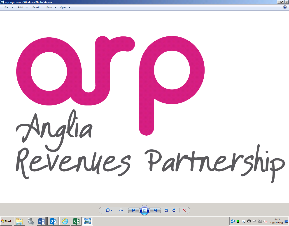 Join Us as a Council Tax OfficerEast Suffolk Council / West Suffolk Council / Breckland CouncilThe Anglia Revenues Partnership is a partnership between Breckland Council, Forest Heath District Council, East Cambridgeshire District Council, St Edmundsbury Borough Council, Fenland District Council, Suffolk Coastal and Waveney District Council.  The partnership is responsible for the delivery of Revenues and Benefits services for all of the Authorities.  A numbers of posts based in any of our offices in Thetford, Lowestoft, Melton and March. 37 hours per week permanent contractsplus1 x 37 hours per week temporary contract to August 2019Salary Range £17,972 to £23,122Be part of our successful Revenues and Benefits team to compile and maintain client records, verify eligibility for reductions, make amendments, setting up billing of Council Tax and Local Council Tax Reduction Scheme.   This will include communicating with the public and various Government bodies, which will involve spending time taking customer calls.Interested? Contact us at recruitment@angliarevenues.gov.uk  today – don’t miss out, we’d love to hear from you!Or call on Terri Lawson 01502 523534 or Andrew Rose 01842 778028 to find out more about this opportunityClosing date for applications: 20 February 2019, interviews to be confirmed after that date.www.angliarevenues.gov.uk Requirements of the roles:Team player and can work on own initiativeGreat communication skills – written and verbalDealing with telephone contact from the publicExcellent customer service skillsAbility to update computer systems accuratelyMonitor client accounts to check payments receivedKeep up in a fast paced partnership environmentInterested in learning and retaining info on legislationLiaise with other departments, Citizens Advice and Department for Work and PensionsAnd above all enthusiasm!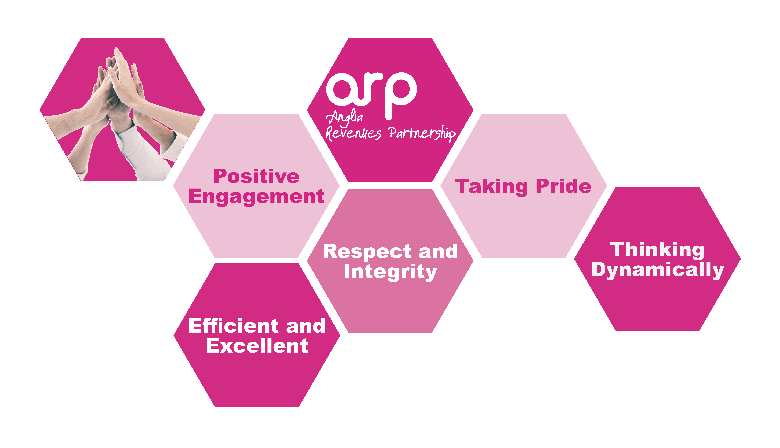 What we offer in return:Competitive starting salary Career development opportunitiesFull trainingFlexible workingFree car parkingLocal Government Pension SchemeRewards Package